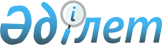 Қазақстан Республикасы Үкiметiнiң 2003 жылғы 18 наурыздағы N 259 қаулысына өзгерiстер енгiзу туралыҚазақстан Республикасы Үкіметінің 2003 жылғы 29 қыркүйектегі N 998 қаулысы

      Қазақстан Республикасының Yкiметi қаулы етеді:




      1. "Агроөнеркәсiп кешенiне кредит берудiң және оны субсидиялаудың кейбiр мәселелерi туралы" Қазақстан Республикасы Үкiметiнiң 2003 жылғы 18 наурыздағы N 259 
 қаулысына 
 (Қазақстан Республикасының ПYКЖ-ы, 2003 ж., N 11, 129-құжат) мынадай өзгерiстер енгiзiлсiн:



      көрсетiлген қаулымен бекiтiлген Лизингтiк негiзде ауыл шаруашылық техникасымен қамтамасыз етуге кредит беру және сыйақы (мүдде) ставкасын өтеу ережесiнде:



      1-тармақтағы "3276811000 (үш миллиард екi жүз жетпiс алты миллион сегiз жүз он бiр мың)" деген сөздер "3776811000 (үш миллиард жетi жүз жетпiс алты миллион сегiз жүз он бiр мың)" деген сөздермен ауыстырылсын;



      көрсетiлген қаулымен бекiтiлген Ауылдық кредит серiктестiктерi жүйесi арқылы ауыл шаруашылық өндiрiсiне кредит беру ережесiнде:



      1-тармақтағы "735000000 (жетi жүз отыз бес миллион)" деген сөздер "1446600000 (бiр миллиард төрт жүз қырық алты миллион алты жүз мың)" деген сөздермен ауыстырылсын;



      7-тармақтағы "Қарыз алушы мен Серiктестiктер арасында жасалған кредиттiк шарттардың көшiрмелерiн қоса бере отырып," деген сөздер алынып тасталсын.




      2. Осы қаулы қол қойылған күнiнен бастап күшiне енедi.


      

Қазақстан Республикасының




      Премьер-Министрі


					© 2012. Қазақстан Республикасы Әділет министрлігінің «Қазақстан Республикасының Заңнама және құқықтық ақпарат институты» ШЖҚ РМК
				